1 ОСНОВНЫЕ ТЕХНИЧЕСКИЕ ДАННЫЕ1.1 Общие сведенияСпециализированный газовый датчик СГД-485 (далее – датчик или СГД) является неотъемлемой частью системы «ТермоСенсор» и предназначен для обнаружения сигнального газа, выделяющегося из термоактивируемых газовыделяющих наклеек (далее – ТГН), а также для обнаружения пороговой концентрации CO, являющейся надежным признаком происходящего процесса тления или горения. Система «ТермоСенсор» предназначена для обнаружения предаварийных и предпожарных ситуаций вследствие перегрева электропроводки, аппаратов защиты и электрооборудования.1.2 Технические характеристики- напряжение питания: 24 В постоянного тока (допустимое отклонение: от 12 до 28 В);- потребляемый ток: не более 50 мА;- максимальный выходной ток через дискретный выход «ТРЕВОГА»: не более 0,1 А;- линия связи: адресная цифровая RS-485 Modbus RTU;- диапазон температур эксплуатации: от - 10 °C до + 60 °C;- диапазон температур хранения: от - 15 °C до + 60 °C;- относительная влажность воздуха: до 93 % при + 40 °C;- габаритные размеры: 58 x 35 x 86 мм, масса датчика: не более 90 г1.3 КомплектностьКомплектность индивидуальной поставки:- специализированный газовый датчик СГД-485 – 1 шт.- упаковка индивидуальная – 1 шт.- паспорт – 1 шт.2 УКАЗАНИЯ ПО ЭКСПЛУАТАЦИИ2.1 Схема внешних соединенийРисунок 1. Схема внешних соединенийРисунок 2. Подключение в линию связи и питания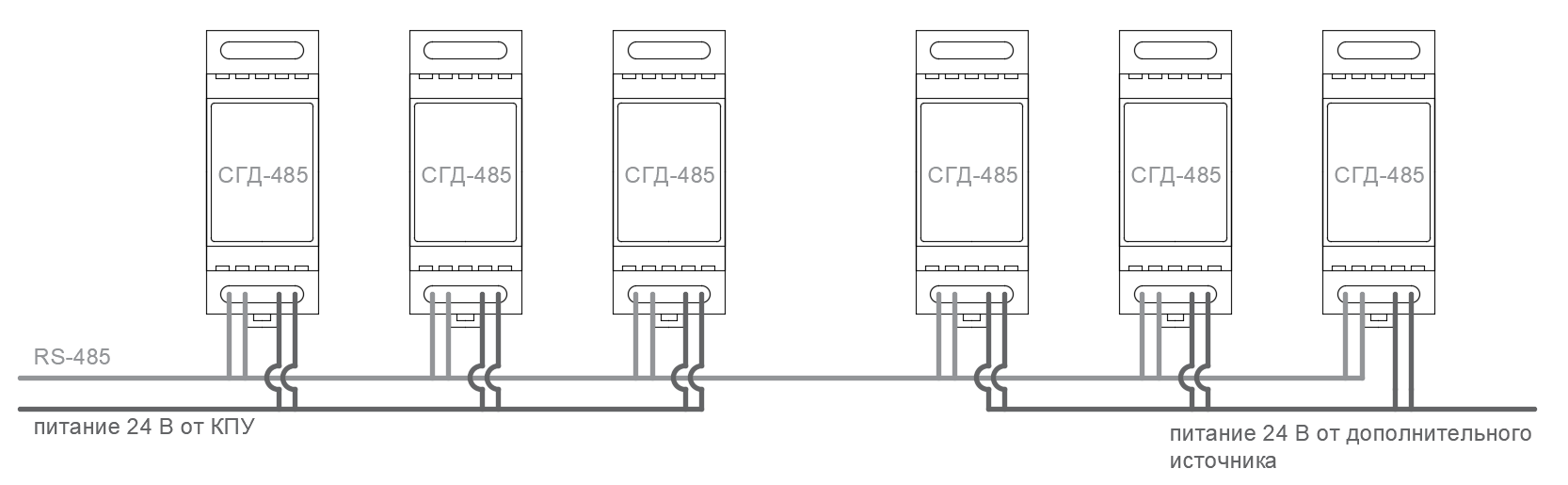 Рисунок 3. Общий вид платы изделия.2.2 Установка2.2.1 Датчик СГД-485 устанавливается в объекте защиты – электрическом шкафу, щитке, технологическом отсеке, совместно с ТГН, на стандартную DIN-рейку типа ТН35 по ГОСТ Р МЭК 60715. Размещение СГД-485 и ТГН выполняется в соответствии с Руководством по проектированию и монтажу (РПМ).Электрические соединения выполняются в соответствии с схемой на Рисунке 1.2.2.2 Линию связи следует выполнять экранированной или неэкранированной витой парой (не ниже 5-й категории) (допускается применение кабелей с нескрученными жилами при длине линии связи до 50 м).Для линии связи рекомендуется применять кабель типа «витая пара» с диаметром жилы не менее 0,5 мм (площадь сечения около 0,2 мм2).2.2.3 При использовании кабеля типа «витая пара» рекомендуется придерживаться следующей схемы использования цветовой маркировки:- синий + бело-синий – питание 24 В «»- оранжевый + бело-оранжевый – питание 24 В «+»- зеленый – RS-485 (A)- бело-зеленый – RS-485 (B)Примечание: под питание рекомендуется использовать четыре жилы кабеля типа «витая пара», т.е. удваивать «+» и «» питания.2.2.4 На самый удаленный по линии связи от КПУ датчик СГД следует устанавливать терминирующий резистор (место под него размещено рядом с клеммами 1, 2, которые используются для присоединения линии связи RS-485, обозначен как JP1 на рисунке 3).2.2.5 При организации линий связи не допускается применять топологию «звезда». На практике допускаются отдельные ответвления с длиной ответвления не более 40 метров. Терминирующие (согласующие) резисторы на таких отдельных ответвлениях не устанавливаются.2.2.6 В случае прокладки линии связи на объектах с тяжелой электромагнитной обстановкой следует применять экранированный кабель типа «витая пара». При этом заземление экрана следует производить в одной точке.2.2.7 В случае, если требуемая длина линии связи превышает 700 м, в обязательном порядке требуется применение повторителей RS-485 (модели – в соответствии с РПМ).2.3 Работа с датчиком СГД2.3.1 При подаче питания происходит процедура самокалибровки и прогрева датчика, которая может занять до нескольких минут. В режиме прогрева и самокалибровки оптический индикатор (ОИ) датчика мигает зеленым цветом с периодом 0,5 с. После процедуры прогрева и самокалибровки датчик СГД переходит в дежурный режим, который характеризуется ровным свечением ОИ зеленым цветом с периодическим прерыванием свечения на 50 мс в момент получения запроса по линии связи (период зависит от частоты опроса по линии связи). Постоянная самокалибровка также происходит в процессе работы, на основании данных за последние 48 часов.В случае, если датчик СГД перед выключением находился в режиме тревоги, то самокалибровка не производится.2.3.2 Режим тревоги характеризуется ровным свечением ОИ красным цветом с периодическим прерыванием свечения на 50 мс в момент получения запроса по линии связи (период зависит от частоты опроса по линии связи).2.3.3 Режим неисправности характеризуется миганием ОИ красным цветом с периодом 0,5 с.2.3.4 Если при подаче питания нажать и удерживать кнопку на плате датчика (обозначена как BTN на рисунке 3), расположенную возле винтовых клемм сухого контакта, то на датчике установится сетевой адрес по умолчанию – 1. При этом ОИ датчика станет красным на 3 секунды (в этот момент кнопку можно отпускать).2.3.5 Адрес датчика можно изменить следующим образом:- по сети RS-485 с помощью команд, приведенных в спецификации на протокол обмена Modbus для датчика;- вручную с помощью кнопки, расположенной на плате СГД рядом с винтовыми клеммами сухого контакта;- сбросив на стандартный адрес в соответствии с п.2.3.3;- установив командой !SetAddress,X, подключившись к сервисному разъему UART (см. рис.3) с помощью соответствующего переходника.2.3.6 Для смены адреса СГД вручную следует выполнить следующие действия:- в дежурном состоянии датчика (ровное свечение ОИ зеленым) нажать и удерживать кнопку на плате датчика в течение не менее 10 секунд;- после смены цвета ОИ на красный будет выполнена пауза в 5 секунд, после чего ОИ датчика отобразит текущий адрес СГД эквивалентным количеством вспышек;- после индикации текущего адреса, сразу после того, как ОИ полностью погаснет, необходимо в течение 10 секунд нажать на кнопку то количество раз, которое равно новому устанавливаемому адресу;- если нажатий на кнопку в указанный период произведено не будет, то СГД сохранит свой текущий адрес;- после этой процедуры ОИ датчика повторит индикацию нового текущего адреса и датчик перейдет в дежурный режим.2.3 Проверка и техническое обслуживаниеПроверка датчика осуществляется с помощью баллончика с тестовой смесью, которая содержит в том числе сигнальный газ. Датчик не требует специального технического обслуживания. Диагностика датчика автоматически проводится контрольно-приемным устройством КПУ «Термосенсор». В случае выхода датчика из строя следует обратиться к изготовителю.3 ГАРАНТИИ ИЗГОТОВИТЕЛЯ3.1 Средний срок службы датчика – не менее 10 лет.3.2 Гарантийный срок эксплуатации – 12 месяцев со дня ввода датчика в эксплуатацию, но не более 24 месяцев со дня выпуска датчика.3.3 При направлении изделия в ремонт к нему следует приложить акт с описанием неисправности, составленный в свободной форме. Рекламации направлять по адресу: 143026, Москва, Сколково, Большой бульвар, дом 42 строение 1, этаж 2, помещение 754.4 СВЕДЕНИЯ О СЕРТИФИКАЦИИСпециализированный газовый датчик не подлежит обязательной сертификации на соответствие требованиям ТР ТС 004/2011 «О безопасности низковольтного оборудования», Федерального закона от 22.07.2008 г. № 123-ФЗ «Технический регламент о требованиях пожарной безопасности».Датчик сертифицирован в добровольной системе сертификации «Регистр ПОЖТЕСТ», сертификат соответствия № ССРП-RU.ПБ34.Н.001415 СВИДЕТЕЛЬСТВО О ПРИЕМКЕ И УПАКОВЫВАНИИДатчик СГД-485 признан годным к эксплуатации, упакован предприятием-изготовителем.Отметка о приемке:					Дата выпуска:Заводской номер:ПАСПОРТСпециализированный газовый датчик СГД-485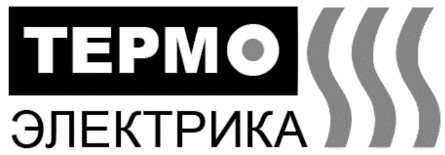 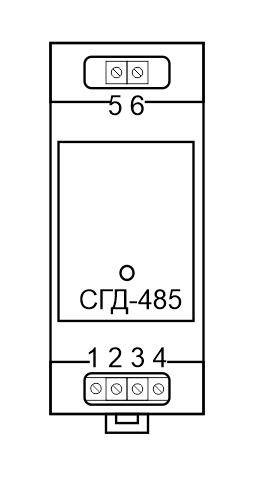 1 – RS-485 (A)2 – RS-485 (B)3 – питание 24 В ()4 – питание 24 В (+)5, 6 – дискретный выход «Тревога» 
(«сухой контакт»)Примечание: отметки на корпусе СГД могут отличаться, следует ориентироваться по данной схеме из паспорта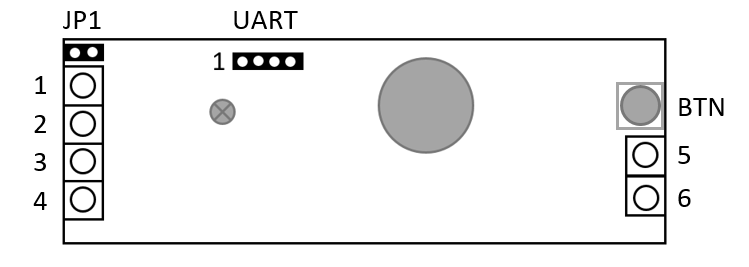 JP1 – оконечный терминирующий резисторUART – сервисный разъем интерфейса UART (пины: 1 – RST, 2 – TX, 3 – RX, 4 – GND)BTN – кнопка для установки и сброса адреса датчика